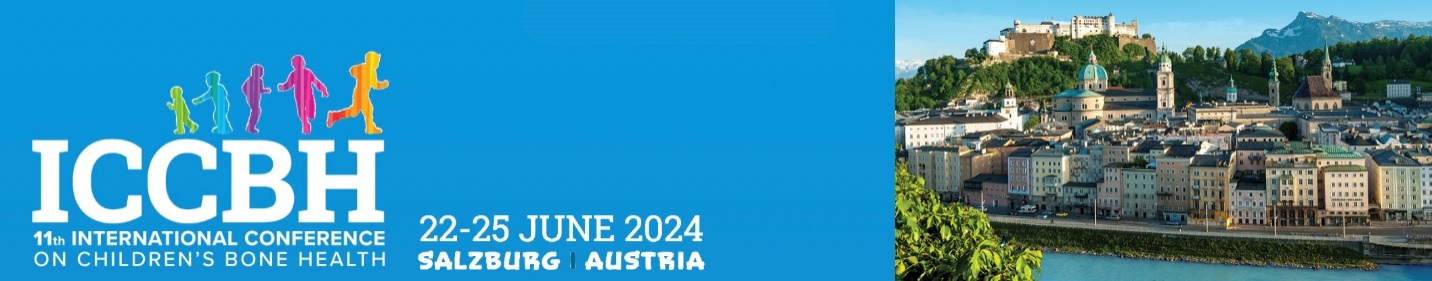 REDUCED REGISTRATION FEE - CONFIRMATION OF ELIGIBILITYTo be completed and emailed to events@theiscbh.org within two weeks of registration.Applicant detailsEligibility criteriaTo be eligible for the reduced fee a delegate must be one of the following:Student (PhD students, undergraduates)Junior Post Docs (within 5 years of PhD)Resident or FellowAllied Health Professional Patient Organisation RepresentativeI confirm that the applicant meets one of the above criteria (please tick the appropriate role) and that (s)he holds the following post in my department:Please email this completed form to the ICCBH 2024 events team events@theiscbh.org Name:Email:Post held by delegate:Head of Department Name:Head of Department Email:Signature:Date: